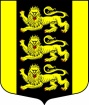 МУНИЦИПАЛЬНЫЙ СОВЕТВНУТРИГОРОДСКОГО МУНИЦИПАЛЬНОГО ОБРАЗОВАНИЯСАНКТ-ПЕТЕРБУРГА МУНИЦИПАЛЬНЫЙ ОКРУГ ГОРЕЛОВОКрасносельское шоссе, д. 46, Санкт-Петербург, 198323, тел./факс (812) 404-94-99,  E-mail: ms@mogorelovo.ruОКПО 46940278 ОГРН 1027804602726 ИНН/КПП 7807027758/780701001 РЕШЕНИЕО внесении изменений в приложение № 1 к Решению Муниципального Совета от 20.09.2011г №27 «Об утверждении Положения «Об определении порядка организации местных праздничных и иных зрелищных мероприятий по сохранению и развитию местных традиций и обрядов на территории внутригородского муниципального образования Санкт-Петербурга Муниципальный округ Горелово».Руководствуясь Федеральным Законом от 06 октября 2003 года №131-ФЗ «Об общих принципах организации местного самоуправления в Российской Федерации», Законом Санкт-Петербурга от 23 сентября 2009 года №420-79 «Об организации местного самоуправления в Санкт-Петербурге», Законом Санкт-Петербурга от 26.10.2005 №555-78 «О праздниках и памятных датах в Санкт-Петербурге», Уставом внутригородского муниципального образования Санкт-Петербурга Муниципальный округ Горелово, Муниципальный Совет внутригородского муниципальногого образования Санкт-Петербурга Муниципальный окург ГореловоРЕШИЛ:1. Внести изменения в Приложение №1 к Решению Муниципального Совета от 20.09.2011г №27 «Об утверждении Положения «Об определении порядка организации местных праздничных и иных зрелищных мероприятий по сохранению и развитию местных традиций и обрядов на территории внутригородского муниципального образования Санкт-Петербурга Муниципальный округ Горелово» изложив его в новой редакции, согласно приложению к настоящему Решению. 2. Настоящее решение вступает в силу после его официального опубликования (обнародования).3. Направить решение в Местную Администрацию МО МО Горелово для исполнения при формировании муниципальных целевых программ МО МО Горелово.4. Контроль за выполнением Решения возложить на Главу Муниципального образования Горелово. Глава внутригородского муниципального образования Санкт-Петербурга Муниципальный округ Горелово	                       Д.А. ИвановПриложение к Решению Муниципального Совета МО МО ГореловоОт 09.02.2021 № 03Праздничные дни и памятные даты, проведение которых финансируется за счет средств местного бюджета внутригородского муниципального образования Санкт-Петербурга Муниципальный округ Горелово09.02.2021 № 03 Протокол от «09 » февраля 2021г. №  02                                  Санкт - ПетербургНаименованиеДатаДень снятия блокады города Ленинград27 январяМасленица (февраль-март) в соответствии с ежегодным календаремМеждународный женский день – 8 Марта8 мартаМеждународный день освобождения узников фашистских лагерей11 апреляДень Победы9 маяДень города - День основания Санкт-Петербурга
День муниципального образования Горелово27 маяПраздник НептунаПоследнее воскресенье июляДень знаний1 сентябряДень памяти жертв блокады Ленинграда8 сентябряМеждународный день пожилых людей1 октябряДень материПоследнее воскресенье ноябряМеждународный день инвалидов3 – 10 декабряНовый Год31 декабря - 1 январяВсемирный день борьбы с диабетом14 ноябряДень памяти о Чернобыльской катастрофе26 апреля